ZARZĄD  STOWARZYSZENIA PRZYJACIÓŁ WOJSKOWEJ AKADEMII MEDYCZNEJ I WOJSKOWEJ SŁUŻBY ZDROWIA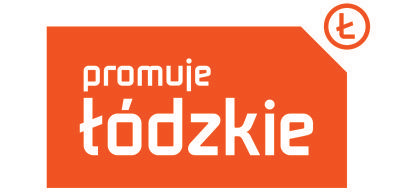 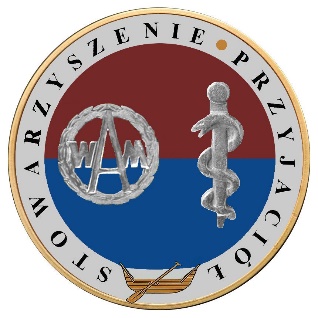  Zatwierdzony uchwałą Walnego Zgromadzenia Zwyczajnego SPTWAMiWSZ z dn. 16.05.2018                                                  RAMOWY PLAN OBCHODÓW  JUBILEUSZY:  60 LECIA UTWORZENIA WOJSKOWEJ AKADEMII  MEDYCZNEJ;  100. LECIA POWOŁANIA ETATOWEJ SŁUŻBY ZDROWIA WOJSKA POLSKIEGO i 100. LECIA ZORGANIZOWANIA W ŁODZI SZPITALA WOJSKA POLSKIEGO w   2018 roku                                        Pod Honorowym Patronatem Pana Macieja Grubskiego  Senatora Rzeczypospolitej Polskiej;Pana Witolda Stępnia Marszałka Województwa Łódzkiego;Pani Hanny Zdanowskiej Prezydent Miasta Łodzi.ŁÓDŹ,  kwiecień  2018 rok KOMITET  HONOROWY  Płk emer. prof. dr hab. med. Jurek OLSZEWSKI – dziekan Wydziału Wojskowo – Lekarskiego Uniwersytetu Medycznego w Łodzi  - przewodniczący;Płk emer. prof. dr hab. med. Jan CHOJNACKI – były rektor WAM;Ppłk rez. Prof. dr hab. Med. Andrzej LEWIŃSKI – były rektor UMed. w Łodzi; Płk emer. Prof. dr hab. n. med. Krzysztof  ZEMAN- były rektor WAM i prorektor UMed.Płk mgr Zdzisław FRĄTCZAK  - Dowódca Garnizonu;Płk Lek. Zbigniew ASZKIELANIEC – Komendant WCKMed. im. gen. bryg. dr. med. Stefana Hubickiego w Łodzi;Ks. Płk Grzegorz KRUPSKI – Dziekan Wojsk Lądowych i Proboszcz Garnizonu Łódź;Płk  emer. Dr n. med. Wiesław CHUDZIK -  dyrektor USK im. WAM – Centralnego Szpitala Weteranów;Płk emer. prof. dr hab. med. Hieronim BARTEL – były dziekan Wydziału Lekarskiego i prorektor WAM oraz obecny dziekan Wydziału Humanistycznego Akademii Humanistyczno - Ekonomicznej w Łodzi;Płk w rez. dr n. med.  Piotr JAMROZIK – sekretarz Okręgowej Rady Lekarskiej WILKOMITET   ORGANIZACYJNYPłk emer. dr n. hum. Czesław MARMURA – przewodniczący;Płk emer. prof. dr hab. n. med. Jan BŁASZCZYK;Płk emer. dr n. med. Henryk STRÓŻYŃSKI;Płk emer.  dr  n. med. Ryszard SERBIAK;Płk emer. Mgr  Ryszard KRZEPKOWSKI;Płk emer. Mgr Stefan ZAGRODNIK;Ppłk emer. mgr Stanisław WOJCIECHOWSKI;Ppłk  emer. mgr Sławomir PŁUCIENNIK;Ppłk emer. inż. Stanisław BRYLIKOWSKI;Ppłk emer. Mgr Mirosław WDOWCZYK; Mjr lek. Grzegorz LEWANDOWSKI.  PLANOWANE  PRZEDSIĘWZIĘCIA                                                                                         Przewodniczący Komitetu Organizacyjnego                                                                                                   /- /      Płk emer. dr   Czesław  MARMURA                                                                                                                               Prezes SPTWAM i WSZ                             LPTEMAT  PRZEDSIĘWZIĘCIATERMIN REALIZACJI              MIEJSCEODPOWIEDZIALNY1.Ogłoszenie Konkursu na pamiętnik, wspomnienie z czasów studiów, pracy i służby w instytucjach służby zdrowia Wojska Polskiego  21 luty 2018 r.Zebranie Zarządu SPTWAM i WSZPłk dr n. hum. Czesław Marmura 2.Majowy Znicz Pamięci Zapalenie Znicza Pamięci i złożenie wiązanek kwiatów8 maja godz. Godz. 12.00Pomnik  Wyższego Szkolnictwa Medycznego w Wojsku Polskim         Pl. Hallera 1  UMed.Płk prof. Jurek Olszewski - Dziekan Wydziału W-L UMed.Płk dr Czesław Marmura- Prezes SPTWAM i WSZ3. Walne Zgromadzenie Zwyczajne SPTWAM i WSZ16 maja (środa) godz. 15.00 – 17.00Sala (dawna Tradycji WAM) w Dziekanacie Wydziału WojLekPłk dr Czesław MarmuraCzłonkowie SPTWAM,Zaproszeni goście4.Nadanie auli Uniwersyteckiego Szpitala Klinicznego Im. WAM na pl. Hallera 1C III piętro imienia  Gen. Bryg. prof. dr hab. n. med. Henryka Chmielewskiego22 czerwca (piątek) godz. 9.00Szpital akademicki na pl. Hallera 1 C  III p.Dziekan Wydziału Wojsk. Lekar.Prof. Zw. Dr hab. n. med. Jurek Olszewski,Dyrektor USK im. WAM płk emer. Dr med. Wiesław Chudzik5. Badania profilaktyczno – lekarskie tzw.Biała Sobota 24 listopada (sobota)  Godz. 9.00 – 13.00WSPLek. ul. Sporna 19 / 23Płk dr med. Henryk Stróżyński,Płk dr med. Ryszard Serbiak,Płk dr Czesław Marmura6. Konferencja naukowa nt. Historyczna refleksja z perspektywy 100. Lecia służby zdrowia Wojska Polskiego.17. listopada (sobota)Godz. 10.00 – 15.00Sala wykładowa w USK pl. Hallera 1Płk prof. Jurek Olszewski,Płk prof. Jan BłaszczykPłk dr Czesław Marmura7. Zawody Strzeleckie  o Puchar Prezesa SPTWAM i WSZ24. listopada (sobota)  Godz. 12.00 – 15.00Strzelnica KS Społem ul. Północna 36Mjr SG  dr Przemysław Kornacki– kierownik sekcji strzeleckiej KS Społem;Płk dr Czesław Marmura,Płk dr Ryszard Serbiak8.Wmurowanie kamienia węgielnego pod Zintegrowany Blok Operacyjny USK im. Wojskowej Akademii Medycznej z udziałem Ministra Zdrowia18.10.2018 r. godz 10.00Teren USK im. WAMPłk dr n. med.  Wiesław Chudzik Członkowie SPTWAM i WSZ oraz zaproszeni goście USK 9.Zorganizowanie wystawy dokumentującej historię wojskowej służby zdrowia od 1918 r.Listopad 2018 r.Teren USK im WAM10.Przygotowanie wydawnictwa „Szpital przy Żeromskiego 113 wczoraj i dziś”Grudzień 2018 r.11.Ufundowanie Tablicy Pamiątkowej „100 lat szpitalnictwa Wojska Polskiego w Łodzi” i zamontowanie jej w holu głównym USKListopad 2018 r.